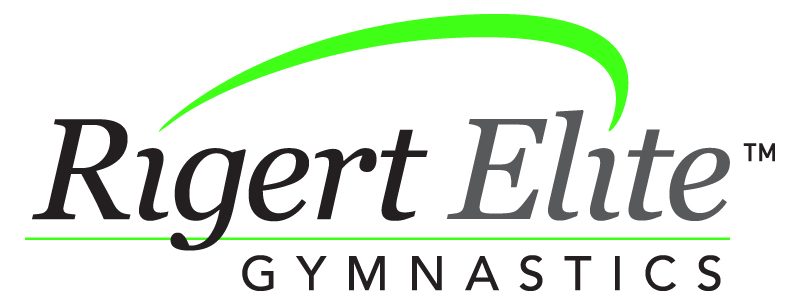 Athlete Enrollment FormToday’s Date : ______ / ______ / ______Athlete Information :Name : (first) ___________________ (middle) ___________________ (last) ___________________Birthday : ______ / ______ / ______     M ___ F ___   Age : ___   Home phone : (____)___________Address : _________________________________   City : _______________   ST : ___ Zip: ______School : ____________________________________________________________   Grade : _____Parent / Guardian Contact Information :Name : ______________________________ Relationship :___________ Cell : (____)___________Place of work : ____________________________________________  Phone : (____)___________Name : ______________________________ Relationship :___________ Cell : (____)___________Place of work : ____________________________________________  Phone : (____)___________E-mail : __________________________________________________________________________Emergency Contact  (In case parents can’t be reached):Name  ______________________________________ Phone : (____)___________Athlete Medical Information :Please list any known allergies/ medications/ medical conditions that the staff should be aware of :________________________________________________________________________________Insurance Co. : _________________________________________ Policy # : __________________Family Doctor : ______________________   City : _______________   Phone : (____)___________How did you hear about Rigert Elite Gymnastics? _________________________________________________831 NW Corporate Drive, Troutdale, Oregon 97060				Rigertelitegymnastics.com503-956-6518								info@rigertelitegymnastics.com